SAĞLIK KÜLTÜR VE SPOR DAİRE BAŞKANLIĞI Beslenme Şube MüdürlüğüHİZMET İÇİ EĞİTİMKonu			: Yemek HizmetiTarih			: 27.09.2023Saat			: 13:00-15:00Yer			: ÖSEM Eğitimi Veren	: Beslenme T. Şube Müdürü. Uzm. Dyt. Tuğba ÖLMEZ ŞAKAREğitime Katılanlar	: Merkez Yemekhane Sorumluları Ayhan SARI, Gökhan KIZILCIK, Servet YILMAZ, Onur Emre UZUNOĞLU, Salih Zeki SAVRAN, Hasan Basri YILMAZ, Eda AKAT BAŞARAN, Esin DUMANAmaç			: Yeni yemek firması yetkilileri ile tanışma ve yemekhanelerde verilen yemek hizmetinin daha sağlıklı ve kaliteli olmasıDoküman		: Teknik Şartname, Hizmet Alım Sözleşmesi Başlıklar		: Güncellenen “Yemek Hizmeti Teknik Şartnamesi” ve “Hizmet Alım Sözleşmesi” maddelerinin incelenmesi, yemekhanelerde yaşanan sıkıntılar ve çözüm yollarının tespiti, yemek firması yetkilileri ile tanışma; sıkıntılar ve önerilerin aktarılması, şartname ve sözleşme hakkında bilgilendirme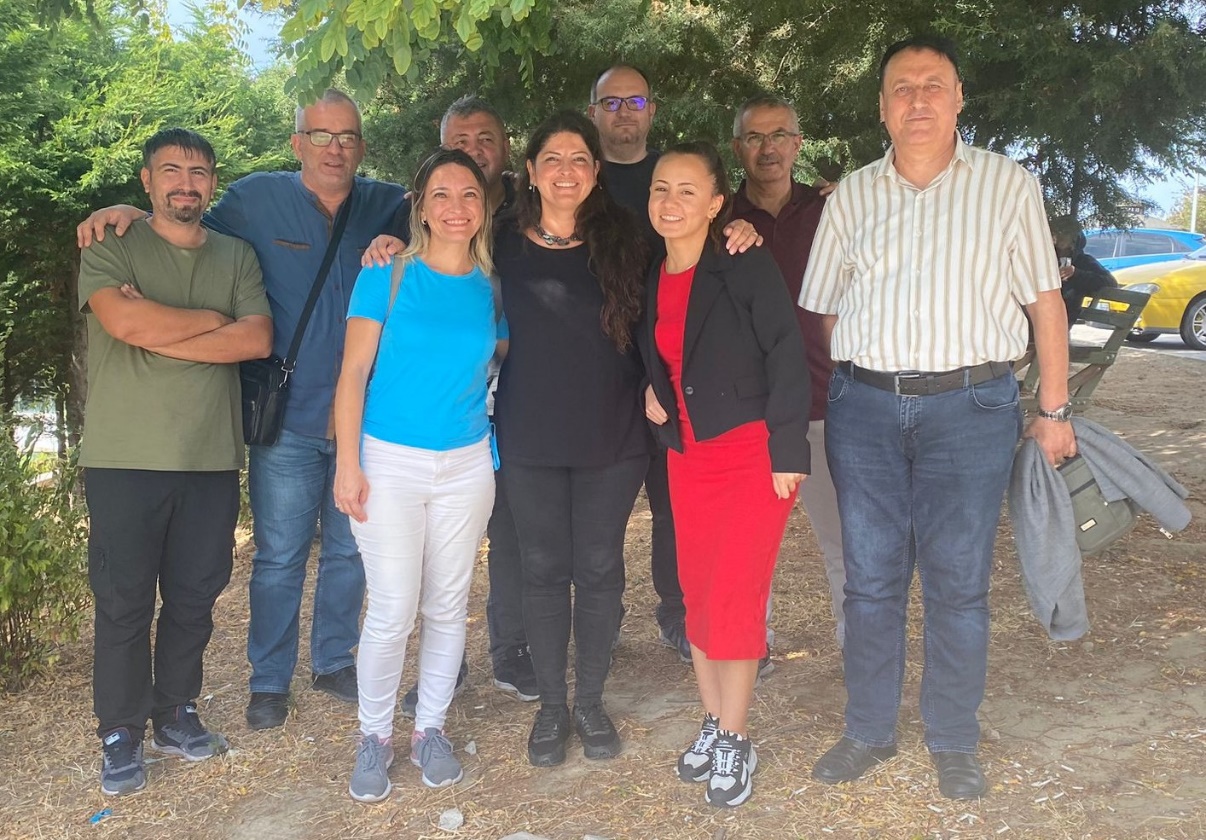 